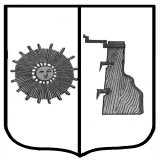 Российская ФедерацияНовгородская областьБоровичский районСОВЕТ ДЕПУТАТОВ ПРОГРЕССКОГО СЕЛЬСКОГО ПОСЕЛЕНИЯР Е Ш Е Н И Е21.02.2024 № 182п. ПрогрессО внесении изменения в Порядок реализации инициативных проектов в Прогресском сельском поселенииВ соответствии с частью 2  статьи 26.1. Федерального закона от 06.10.2003 №131-ФЗ «Об общих принципах организации местного самоуправления в Российской Федерации», в  целях приведения нормативных правовых актов в соответствие с действующим законодательством  Совет депутатов Прогресского сельского поселения 	РЕШИЛ:1.Внести изменение в Порядок реализации инициативных проектов в Прогресском сельском поселении, утвержденный решением Совета депутатов Прогресского сельского поселения от 29.08.2022 №113:1.1.  пункт 2.1. раздела 2 дополнить абзацем 4 следующего содержания:«4) староста сельского населенного пункта.»2. Опубликовать настоящее решение в бюллетене «Официальный вестник Прогресского сельского поселения» и   разместить на официальном сайте Администрации Прогресского сельского поселения в информационно-телекоммуникационной сети «Интернет».Глава сельского поселения                                          В.В. Демьянова